Para practicar Ch. 1 (Gr. 3)A.  Los números.  Instrucciones:  Escribe los números en español.  Use your interactive notebook as a reference!5_______________	   	8______________   6______________1_______________		7______________	 9______________4_______________		3______________	10______________2_______________B.  ¿Cuántos hay?  Instrucciones:  Answer this question, using the illustrations to tell you how many items there are.   Spell out the numbers en español.   Follow the model.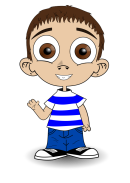 Modelo:  ¿Cuántos niños hay? Hay tres niños.1.  ¿Cuántos osos hay?				2.  ¿Cuántos amigos hay?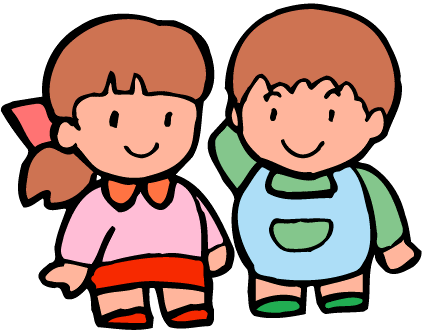 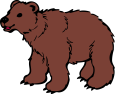 ____________________________					________________________3.  ¿Cuántos ratones hay?						4.  ¿Cuántos ratoncitos hay?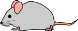 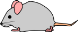 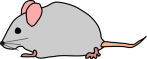 _____________________________					________________________5.  ¿Cuántos perros hay?						6.  ¿Cuántos gatos hay?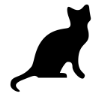 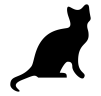 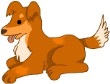 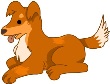 ______________________________					________________________C.  ¿Cuántos animales hay?  Instrucciones:  Answer this question, using the illustrations to tell you how many animals there are.   Spell out the numbers en español.   Follow the model.Modelo:  ¿Cuántos animales hay? Hay dos perros y dos gatos.7.  ¿Cuántos animales hay?						8.  ¿Cuántos animales hay?		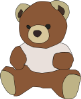 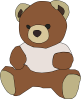 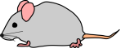 ______________________________				           _________________________9.  ¿Cuántos animales hay?						10.  ¿Cuántos animales hay?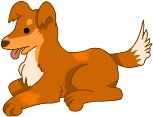 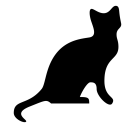 ______________________________					________________________